Add further rows if needed. For this copy the above row. And paste it here. conservative at all! instead of f^-0.177-738 instead of f^-0.177-738 instead of f^-0.17747Introducing an effective conductivity consisting of conductive and dielectric part would be helpful here because it would fit to the introduction in the main text.75The penetration depths given are inconsistent with the values given in table 3.1106This is not necessarily true for array antennas 225-232This statement is incomplete, since eg. the applied power and exposure time are not reported (stationary conditions?).328-331This statement requires a citation359Transmitted power density does not depend on depth! The formula given is not consistent with equation 2.9 (l. 80).  Most likely SAR is meant here. 388-391The error introduced by the step function has to be addressed in order to justify the decision for using it.Please change the part accordingly443-448Formula based on unpublished work and “empirical equations” without any further explanation are not reasonable to the reader 449-450462According to the ICNIRP main Document l. 421-424 for exposure durations less than 1s a time independent transmitted energy density of Htr=5kJ/m2 is given and it is claimed, that temperature increase won’t exceed 5°C„Htr is specified as 5+3.54(t-1)0.5 kJ m-2 for intervals between 1 and 360 seconds, where ‘t’ is interval in seconds (Foster et al., 2016); for intervals less than a second, the value is set at 5 kJ m-2.   … Htr values are conservative in that, under worst-case (adiabatic) conditions, they are not sufficient to raise temperature by 5 °C. “ By simple model calculations assuming one layer homogenous skin it can be shown, that this is not necessarily true for frequencies >60 GHz:Assume a homogenous piece of human skin with a density of 1109 kg/m3 and a heat capacity of 3391 kJ/kg that completely absorbs an intense pulse with a transmitted energy density of 5kJ/m2 on a timescale that is far lower than the thermal diffusion (adiabatic case). (values taken from IT IS Website)The specific absorption SA absorbed in the tissue has exponential character: is the specific absorption at the surface of the skin and d is the frequency dependent penetration depth as given in Annex A table 3.1.Applying Annex A eqn 2.9 to the case of specific absorption it follows that the transmitted energy density Htr is calculated by integrating the specific absorption in skin from zero depth to infinity:In the homogenous case  is a constant and the expression simplifies to:Solving the integral and rearranging the expression gives a value for the maximum SA at the surface (:In case of a frequency of 300 GHz and a corresponding penetration depth of  a high specific absorption will be present at the surface:This results in a surface temperature elevation of In the adiabatic case the temperature elevation decays exponentially with depth in the same manner as the specific absorption:For the frequencies given in annex A table 3.1, the following temperature distribution can be obtained by plotting the formula for different frequencies (see figure 1).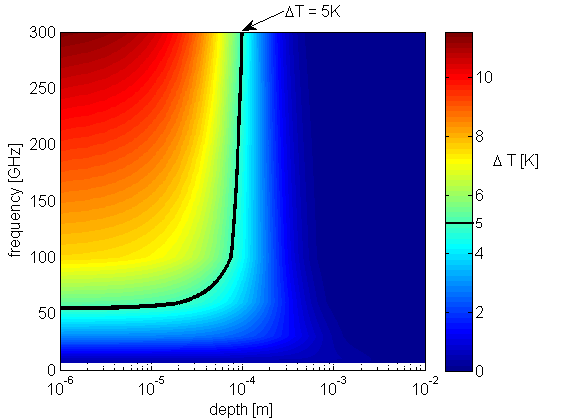 Figure 1: Temperature elevation for different frequencies and penetration depths. The black line represents a temperature elevation of 5K. For frequencies greater than approx. 50 GHz a temperature elevation exceeding 5°C is possible up to a penetration depth of approx. 100 µm. Therefore using a transmitted energy density of 5kJ/m2 cannot be regarded as conservative.Recent modelling results that include the bioheat equation show, that temperature increase is strongly depending on pulse duration, especially for durations below 1s (Ilkka Laakso et al 2017 Phys. Med. Biol. 62 6980) 